Шановні колеги!Пропонуємо Вашій увазі Веб-ресурси, які можна використати для підготовки заходів з популяризації мережевої культури у молодіжному середовищі.Інтернет, як своєрідна  бібліотека світу, містить величезну кількість інформації  з найрізноманітніших тем.  Ця  інформація,  при раціональному та безпечному використанні, може допомогти багато в чому: при наукових дослідженнях, в упорядкуванні життя, вирішенні важливих життєвих питань, пошуку роботи тощо. Але мережа має й свої мінуси:інформація з Інтернету не завжди достовірна й актуальна, фанати-користувачі перестають жити в реальності – майже не бувають на свіжому повітрі, мало рухаються, перестають спілкуватися  з рідними й друзями,Інтернет викликає залежність,безліч виконаних завдань, розміщених в мережі,  призводить до того, що школярі та студенти втрачають здатність самостійно аналітично мислити. Саме сучасна бібліотека,  як інформаційно-комунікативний, соціальний, культурний, виховний центр може допомогти молоді навчитися змістовно використовувати світову мережу   та сприяти  мистецтву спілкування в Інтернеті.                                                                                                                              Корисні посилання:Інтернет  [Електронний ресурс] // Вікіпедія: вільна енцикл. –  Текст. дані. – Режим доступу: https://uk.wikipedia.org/wiki/Інтернет (да- та  звернення: 8.11. 2015). – Назва з екрана. Загальні відомості про Internet [Електронний ресурс] // Сайт ,,Victoria.lviv.ua”. – Текст. дані. – Режим доступу: http://www.victoria.lviv.ua/html/oit /html/lesson13.htm (дата звернення: 8.11. 2015). – Назва з екрана.  Роль інтернету в житті людини [Електронний ресурс] // Сайт ,,Sites.google.com”. – Текст. дані. – Режим доступу: https://sites.google.com/site/ vplivineternetunazittaludini/ (дата звернення: 8.11. 2015). – Назва з екрана. Вплив інтернету на мозок людини [Електронний ресурс] // Сайт ,,Ерудиція”. – Текст. дані. – Режим доступу: http://erudition.com.ua/suspilstvo/vplyv-internetu-na-mozok-lyudyny/ (дата звернення: 8.11. 2015). – Назва з екрана.  Цікаві факти про всесвітню павутину Інтернет [Електронний ресурс] // Сайт ,,Цікаві факти”. – Текст. дані. – Режим доступу: http://cikavo.net/ cikavi-fakti-pro-vsesvitnyu-pavutinu-internet/ (дата звернення: 8.11. 2015). – Назва з екрана.  21 факт про Всесвітню Мережу [Електронний ресурс] // Сайт ,,Острів знань”. – Текст. дані. – Режим доступу: http://tsikave.ostriv.in.ua /publication/code-2495CA28BAC40/list-14DB2B54327 (дата звернення: 8.11.2015). – Назва з екрана.  Цікаві факти [Електронний ресурс] // Сайт ,,Sites.google.com ”. – Текст. дані. – Режим доступу:https://sites.google.com/site/dialnistvinterneti/cikavi-fakti (дата звернення: 8.11. 2015). – Назва з екрана.  Інтернет залежність, 15 ознак цього і приховані небезпеки [Електронний ресурс] // Сайт ,,Архів статей”. – Текст. дані. – Режим доступу: http://arhiv-statey.pp.ua/index.php?newsid=27454 (дата звернення: 8.11. 2015). – Назва з екрана.  Інтернет-залежність – вигадка чи хвороба [Електронний ресурс] // Сайт ,,Секрети світу”. – Текст. дані. – Режим доступу: http://www.esc.lviv. ua/internet-zalezhnist-vyhadka-chy-hvoroba/ (дата звернення: 8.11. 2015). – Назва з екрана.  Турецька Х. Залежність від інтернету: міф чи реальність? [Електронний ресурс] / Христина Турецька // Сайт ,,Дивен Світ”. – Текст. дані. – Режим доступу: http://dyvensvit.org/articles/2132. html (дата звернення: 8.11. 2015). – Назва з екрана.  Вплив Інтернету [Електронний ресурс] / Сайт  ,,Вплив Інтернету”. – Текст. дані. – Режим доступу: https://sites.google.com/site/vplivittt/ pozitivni-risi (дата звернення: 8.11. 2015). – Назва з екрана.  Боднар В. Інтернет – друг чи ворог? [Елек- тронний ресурс] / Вікторія Боднар // Сайт ,,Soldat-student”. – Текст. дані. – Режим доступу: http://soldat-student.com.ua/internet-drug-chi-vorog/ (дата звернення: 8.11. 2015). – Назва з екрана.  Переваги та недоліки Internet [Електронний ресурс] // Сайт ,,Безпека дітей в Інтернеті”. – Текст. дані. – Режим доступу: https://sites.google. com/site/internet2bezpeka/perevagi-ta-nedoliki-interne (дата звернення: 8.11. 2015). – Назва з екрана.  Як забезпечити безпеку дітей в мережі Інтернет [Електронний ресурс] // Сайт ,,Безпека дітей в Інтернеті”. – Текст. дані. – Режим доступу: https://sites.google.com/site/internet2bezpeka/bezpecne-dozvilla---test (дата звернення: 4.11. 2015). – Назва з екрана.  Початківцям про роботу в інтернеті. Переваги і недоліки [Електронний ресурс] // Сайт ,,Cashgo.pp.ua”. – Текст. дані. – Режим доступу: http://cashgo.pp.ua/publ/1-1-0-67 (дата звернення: 8.11. 2015). – Назва з екрана.  Оцінювання ресурсів Інтернету [Електронний ресурс] // Сайт Херсонської обласної наукової бібліотеки імені Олеся Гончара. – Текст. дані. – Режим доступу: http://biblio.lib.kherson.ua/ otsinyuvannya.htm (дата звернення: 8.11. 2015). – Назва з екрана.   Аксьонова Н. Методика відбору інтернет-інформації: вплив сучасних інтернет-технологій [Електронний ресурс] / Наталія Аксьонова // Сайт Центру досліджень  соціальних комунікацій. – Текст. дані. – Режим доступу: http://nbuviap.gov.ua /index.php?option=com_content&view=article&id=1059:metodika-vidboru-internet-informatsiji-vpliv-suchasnikh-internet-tekhnologij&catid=127&Itemid=460 (дата звернен- ня: 8.11. 2015). – Назва з екрана.   Горбенко М. Презентація на тему: ,,Безпечний Інтернет” [Електронний ресурс] : [відео] / Максим Горбенко // Сайт ,,SlideShare”. – Текст. дані. – Режим доступу: http://www.slideshare.net/ maksimgorbenko9/11-31608181 (дата звернення: 4.11. 2015). – Назва з екрана.  Якимчук О. Безпечний Інтернет для дітей – тепер це можливо! [Електронний ресурс] / Олег Якимчук // Офіційний Блог – Google Україна. – Текст. дані. – Режим доступу: http://google-ukraine-blog.blogspot.com/2014/12/blogpost_10.html (дата звернення: 4.11. 2015). – Назва з екрана.  Нетикет [Електронний ресурс] / Сайт  Державної бібліотеки України для юнацтва. – Текст. дані. – Режим доступу: http://netiketka. 4uth.gov.ua (дата звернення: 10.11. 2015). – Назва з екрана.  On-ляндія: безпечна веб-країна [Електронний ресурс] / Сайт ,,On-ляндія: безпечна веб-країна”. – Текст. дані. – Режим доступу: http://disted.edu. vn.ua/media/bp/html/etusivu.htm (дата звернення: 10.11. 2015). – Назва з екрана.   Сетевой этикет [Електронний ресурс] // Википедия: свободная энцикл. –  Текст. дані. – Режим доступу:  https://ru.wikipedia.org/wiki/ Сетевой_этикет (дата звернення: 8.11. 2015). – Назва з екрана. Сетевая этика и этикет [Електронний ресурс] / Сайт ,,Сетевая этика и этикет”. – Текст. дані. – Режим доступу: http://setevayetikaetiket.blogspot. com (дата звернення: 10.11. 2015). – Назва з екрана.   Этика сетевого общения [Електронний ресурс] // Сайт ,,Социальная сеть работников образо- вания nsportal.ru”. – Текст. дані. – Режим доступу: http://nsportal.ru/shkola/informatika-i-ikt/library/ 2012/12/15/etika-setevogo-obshcheniya (дата звер- нення: 10.11. 2015). – Назва з екрана.   Друковані матеріали за темою:Грабар Н. Інформаційні потреби та інформаційна культура в сучасному вимірі / Наталя Грабар, Тетяна Соколовська // Бібл. форум України. – 2014. – № 3. – С. 5-7.Деменнікова Т.В. Бібліотечно-інформаційна гра- мотність – складова інформаційної культури студента / Т. В. Деменнікова // Шк. б-ка. – 2015. – № 8. – С. 35-38.Лебедева О. Компьютерная грамотность и безопасность подростков в сетером режиме / Ольга Лебедева // Б-ка. – 2014. – №  4. – С. 29-30.Маслова І. М. Роль бібліотеки у формуванні  ІК компетенцій школярів / І.М. Маслова // Шк. б-ка. – 2015. – №2. – С. 67-69.Петренко І.  Обучение поздно начинающих (часть ІІ): [проведение компьютерных курсов на базе публ. б-ки] Ірина Петренко // Бібл. форум України. – 2014. –  № 3. – С. 21-22.Проценко Т.  Формування  інформаційної куль- тури користувачів / Тетяна Проценко // Вісн. Книжк. палати. – 2014. – № 3. – С. 34-38. Автор-укладач  Наталія ГоловкоХудожнє оформлення   Ніна Іваницька  Видавець:Комунальний заклад,,Обласна бібліотека для юнацтваімені Василя Симоненка”Черкаської обласної ради. Черкаси, вул. Ільїна, 285E-mail: oub_symonenko@ukr.netoub_metod@ukr.netwww.symonenkolib.ck.ua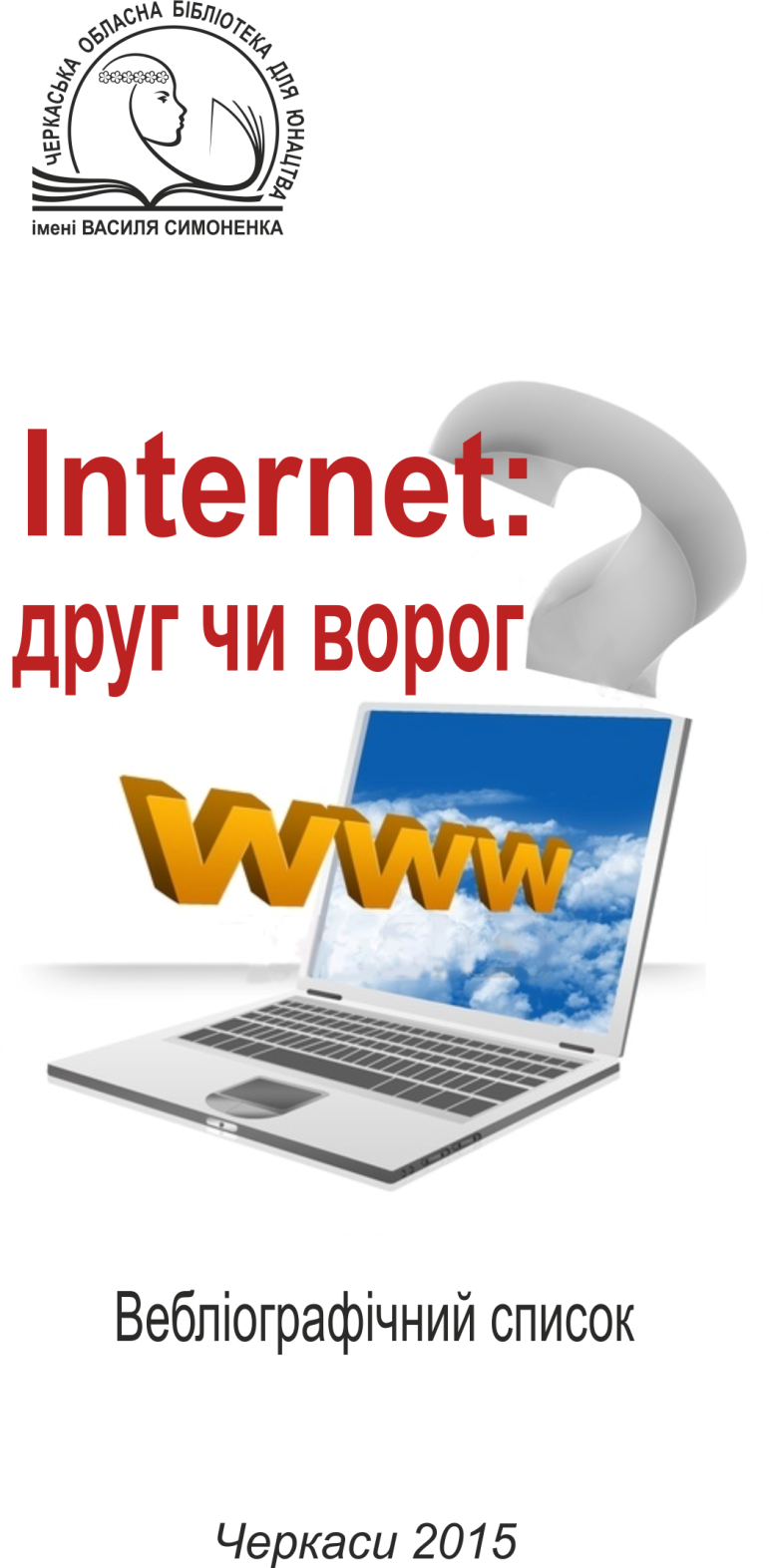 